Специалист 1 категории по ГО и ЧСАдминистрации муниципального образования«Глинковский район» Смоленской области                                                                                           С.В. Ващилина2017 ГОД - ГОД ГРАЖДАНСКОЙ ОБОРОНЫ 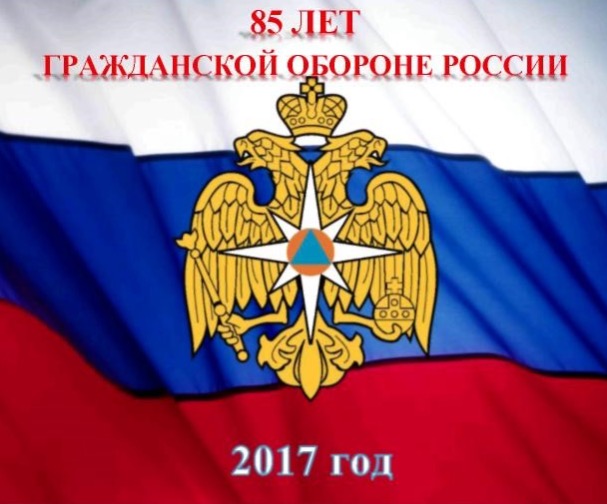 ПЛАНмероприятий по подготовке и проведению на территории муниципального образования «Глинковский район» Смоленской областиГода гражданской обороны85-лет  со дня образования гражданской обороны«Всё, что делается для укрепления  гражданской обороны – полезно экономике страны и необходимо человеку»2017 ГОД - ГОД ГРАЖДАНСКОЙ ОБОРОНЫ ПЛАНмероприятий по подготовке и проведению на территории муниципального образования «Глинковский район» Смоленской областиГода гражданской обороны85-лет  со дня образования гражданской обороны«Всё, что делается для укрепления  гражданской обороны – полезно экономике страны и необходимо человеку»№п/пНаименование мероприятияСрок проведенияОтветственныйисполнитель1.Доведение до органов местного самоуправления, организаций, в том числе  образовательных, «Плана мероприятий по подготовке и проведению в Смоленской области  Года гражданской обороны» (далее - План Года ГО)до 1 февраляСпециалист ГО и ЧС2.Проведение  инструкторско-методических занятий по организации и проведению мероприятий  в соответствии с Планом Года  ГО.до 1 февраляСпециалист ГО и ЧС3.Размещение Плана Года ГО  на интернет ресурсахдо 1 февраляСпециалист ГО и ЧС4.Подготовка обращений и проведение выступлений руководителей органов местного самоуправления по тематике Года:Специалист ГО и ЧС4.1.Всемирному дню гражданской обороныдо 1 марта 4.2.85-й годовщине со дня образования гражданской обороныдо 4 октября 5.Организация демонстрации видеоматериалов и фильмов по гражданской обороне не реже 1-го раза в квартал, в течение годаСпециалист ГО и ЧС, руководители образовательных учреждений, директора ДК6.Организация размещения в электронных и печатных средствах массовой информации сообщений и публикаций, посвященных Всемирному дню гражданской обороныдо 1 мартаСпециалист ГО и ЧС, гл.редактор «Глинковского вестника»7.Размещение на сайте Администрации материалов, посвященных Всемирному дню гражданской обороны, Дню защиты детей, Дню знаний, 85-й годовщине образования гражданской обороны и Году ГОдо 1 мартадо 1 июнядо 1 сентябрядо 1 декабряИнформационный отдел Адм.8.Поздравление ветеранов МПВО, ГО, ГПС МЧС России с  Всемирным днем гражданской обороны01 мартаГлавы с/п, Глава МО, специалист ГО и ЧС 9.Организация возложения цветов к памятникам, стелам, мемориальным доскам, посвященным сотрудникам МПВО, ГО, ГПС, МЧС России, организация встреч с ветеранами гражданской обороны, оказание адресной помощи ветеранам МЧС России, нуждающимся в поддержке и социальной помощив течение годаГлавы с/п, Глава МО, специалист ГО и ЧС10.Проведение открытых уроков по основам безопасности жизнедеятельности в образовательных организациях.1 марта28 апреля 1 сентября 4 октября Руководители образовательных учреждений11.Организация и проведение областных соревнований учащихся, посвященных 85-летию образования гражданской обороны:«Школа безопасности»«полевой лагерь «Юный спасатель»апрельмайСпециалист ГО и ЧС, Руководители образовательных учреждений12.Участие в  межрегиональном слете-соревновании «Школа безопасности» и  полевом лагере «Юный спасатель»июньСпециалист ГО и ЧС, Руководители образовательных учреждений13.Проведение смотра-конкурса на лучшее муниципальное образование Смоленской области по гражданской оборонеавгуст-сентябрьГлавы с/п, Глава МО, специалист ГО и ЧС14.Проведение смотра-конкурса на лучшее нештатное аварийно-спасательное формирование  (далее – НАСФ) Смоленской области:первый этапапрельСпециалист ГО и ЧС14.второй этапавгуст15.Проведение смотра-конкурса на лучшее нештатное формирование по обеспечению выполнения  мероприятий ГО (далее – НФ ГО) Смоленской области:первый этапапрельСпециалист ГО и ЧС15.второй этапавгуст16.Подведение итогов смотров-конкурсов на лучшее НАСФ и НФ ГО  Смоленской областиоктябрьГлавное управление МЧС России по Смоленской области17.Проведение ежегодного областного смотра-конкурса на лучшее содержание и эксплуатацию защитных сооружений ГО в муниципальных образованиях Смоленской области:первый этапапрельГлавное управление МЧС России по Смоленской области, органы местного самоуправления муниципальных образований Смоленской областивторой этапавгуст18.Подведение итогов проведения ежегодного областного смотра-конкурса на лучшее содержание и эксплуатацию защитных сооружений ГО в муниципальных образованиях Смоленской областисентябрьГлавное управление МЧС России по Смоленской области, органы местного самоуправления муниципальных образований Смоленской области 19.Изготовление брошюр, памяток по гражданской обороне и действиям в чрезвычайных ситуацияхв течение годаИнформационный отдел Адм., Специалист ГО и ЧС, гл.редактор «Глинковского вестника»20.Проведение семинара с работниками, уполномоченными на решение задач в области ГО, защиты населения и территорий от ЧС МО по теме: «Подведение итогов за 1 полугодие 2017 года и постановки задач на 2 полугодие 2017 года»июльГлавное управление МЧС России по Смоленской области, Главное управление   Смоленской области по обеспечению         деятельности противопожарно-спасательной службы21.Проведение торжественных мероприятий, посвященных 85-й годовщине образования гражданской обороны с приглашением ветеранов МПВО, ГО, ГПС МЧС России до 4 октябряСпециалист ГО и ЧС, Глава МО, Главы с/п 22.Проведение Дней открытых дверей для обучающихся  образовательных организаций Смоленской области в учебно-методическом центре СОГБУ «Пожарно-спасательный центр»  и на курсах ГО муниципальных образованийоктябрьСОГБУ «Пожарно-спасательный центр», органы местного самоуправления муниципальных образований Смоленской области23.Оформление в Центре противопожарной пропаганды и общественных связей ФГКУ «Отряд федеральной противопожарной службы по Смоленской области» экспозиции, посвященной 85-летию со дня образования гражданской оборонымайГлавное управление МЧС России по Смоленской области24.Проведение тематических экскурсий в Центре противопожарной пропаганды и общественных связей ФГКУ «Отряд федеральной противопожарной службы по Смоленской области» для обучающихся общеобразовательных организаций,  посвященных 85-летию со дня образования гражданской оборонымай-октябрьСпециалист ГО и ЧС, Руководители образовательных учреждений25.Оформление в зданиях Администраций с/п  наглядной агитации,  посвященной 85-летию со дня образования гражданской оборонысентябрьСпециалист ГО и ЧС, Главы с/п, Руководители образовательных учреждений.26.Подготовка видеофильма для демонстрации на праздничном мероприятии,  посвященном 85-летию со дня образования гражданской обороныдо 1 октябряГлавное управление МЧС России по Смоленской области27.Информирование населения через СМИ и на официальных сайтах в сети Интернет о проведении тренировки по гражданской обороне с федеральными органами исполнительной власти, органами исполнительной власти Смоленской области, органами местного самоуправления и организациями Смоленской областисентябрьСпециалист ГО и ЧС28.Участие в тренировке по гражданской обороне с федеральными органами исполнительной власти, органами исполнительной власти Смоленской области, органами местного самоуправления и организациями Смоленской областиоктябрьСпециалист ГО и ЧС29.Проверка системы централизованного оповещения ГО Смоленской области с трансляцией информационного сообщения, посвященного 85-й годовщине образования гражданской обороны04 октябряСОГБУ «Пожарно-спасательный центр»30.Организация и проведение месячника гражданской обороны, посвященного 85-летию образования гражданской обороны2 октября по 3 ноябряСпециалист ГО и ЧС31.Организация проведения показных тренировок (командно-штабных учений (тренировок), тактико-специальных учений) по гражданской оборонеСогласно Планов основных мероприятийОрганы местного самоуправления муниципальных образований Смоленской области32.Проведение занятий с руководящим составом спасательных служб по выполнению задач гражданской обороны в течение годаСпециалист ГО и ЧС43.Организация посещения руководящим составом муниципального образования, Главного управления              МЧС России по Смоленской области, ФКУ «ЦУКС ГУ МЧС России по Смоленской области», пожарно-спасательных частей ФГКУ «Отряд федеральной противопожарной службы по Смоленской области», объектов гражданской обороныв течение годаСпециалист ГО и ЧС44.Представление в Главное управление МЧС России по Смоленской области  донесений о ходе выполнения Плана Года ГОк 1 числуежемесячноСпециалист ГО и ЧС